МІНІСТЕРСТВО ОСВІТИ І НАУКИ УКРАЇНИОДЕСЬКИЙ НАЦІОНАЛЬНИЙ УНІВЕРСИТЕТ імені І. І. МЕЧНИКОВААНОТАЦІЯ КУРСУМетою викладання навчальної дисципліни «Актуальні проблеми германістики» є формування теоретичних знань стосовно наукової проблематики цієї науки, ознайомлення студентів з місцем германських мов у мовній картині світу, формування у здобувачів вищої освіти знань про основні парадигми.Основними завданнями вивчення дисципліни «Актуальні проблеми германістики» є такі: сформувати основні теоретичні знання про основні етапи розвитку та особливості підгруп германської мовної групи, ознайомити із науковими досягненнями германістики, допомогти студенту розвинути уміння та навички, необхідні для науково-дослідної роботи, розвинути уявлення про основні положення германського мовознавства.Очікувані результати навчання. У результаті вивчення навчальної дисципліни здобувач вищої освіти повинен знати: основні поняття та коло проблем лінгвістичних студій; вміти: вживати терміни сучасної германістики, ефективно використовувати теоретико-методологічну базу германістики, аналізувати, порівнювати та класифікувати різні напрями германістики; застосовувати поглиблені знання з області сучасної германістики.Зміст навчальної дисципліниЗмістовий модуль 1. Der Begriff Paradigma der wissenschaftlichen ForschungТема 1. Forschungsparadigmen in der modernen Germanistik. Methoden der Sprachforschung. Definition des Begriffs das wissenschaftliche Paradigma. Kennzeichnungen des neuen linguistischen Paradigmas. Тема 2. Kommunikative Linguistik als Bestandteil der modernen Sprachwissenschaft und ihre Hauptkategorien. Sprachliche Persönlichkeit. Kommunikative Situation und die Hauptkategorien der Kommunikation. Sozialrollen der Kommunikanten. Elemente der Kommunikation.Тема 3. Soziolinguistik und ihre modernen Forschungsrichtungen. Entstehung der Soziolinguistik und ihre wichtigsten Begriffe. Kultur und Sprache. Interkulturelle Kommunikation. Bilingualismus.Тема 4. Grundlagen, Hauptaufgaben und Kategorien der kognitiven Linguistik. Konzept im linguokognitiven Sinn. Konzept, Begriff, Bedeutung: Wechselbeziehungen. Forschungsrichtungen der modernen kognitiven Linguistik. Prototypentheorie.Змістовий модуль 2. Textlinguistik. Gender-Linguistik. Moderne germanistische ForschungsrichtungenТема 5. Problematik der Textlinguistik. Text als Forschungsgegenstand der Textlinguistik. Textdefinitionen und Kriterien der Textualität. Allgemeine Entwicklungen bei der Textsortenklassifikation. Begriff Diskurs. Moderne Diskurs-Analyse.Тема 6. Moderne Gender-Linguistik. Der Begriff Gender. Feministische Linguistik. Geschlechtsrollenstereotype in der Sprache.Тема 7. Moderne vergleichende Sprachwissenschaft: Erfolge und Perspektiven. Sprachwandel. Sprachverarbeitung. Sprachentwicklung (Ontogenese).Тема 8. Moderne germanistische Forschungsrichtungen in der Ukraine und ihre Vertreter.Методи навчанняСловесні: лекція та пояснення;наочні: ілюстрація (у тому числі мультимедійні презентації), демонстрація, презентація результатів власних досліджень;практичні: обговорення завдань на аналіз різних типів тексту.Рекомендована літератураОсновна1. Білоус О.М. ПОРІВНЯЛЬНА ЛЕКСИКОЛОГІЯ (курс лекцій німецькою мовою): Навчальний посібник: видання 2-ге доопрацьоване та доповнене. Кіровоград, РВВ КДПУ імені Володимира Винниченка, 2013. 244 с.2. Корольова Н. О. Актуальні питання сучасної лінгвістики: навчально-методичний посібник для магістрів денної та заочної форми навчання факультету іноземних мов. Івано-Франківськ: Видавець Кушнір Г. М., 2019. 231 с.3. Супрун Л. В. Загальне мовознавство. Практичні заняття, самостійна робота : навч. посіб. Київ: Знання, 2012. 335 c.4. Földes Cs. Sprache – Interaktion – Kultur : Ein Beitrag zur Problemdekonstruktion anhand des Paradigmas Linguokulturologie // Facetten der Mehrsprachigkeit aus theoretischer und unterrichtspraktischer Sicht. Münster: New York: Waxmann, 2019 a. S. 85–115.5. Giorgolo G., Asudeh A. Enriched Meanings: Natural Language Semantics with Category Theory. Oxford : Oxford University Press, 2020. 192 p.6. Maher J. C. Multilingualism: A Very Short Introduction. Oxford : Oxford University Press, 2017. 168 p.7. Trudgill P. Sociolinguistics Typology : Social Determinants of Linguistic Complexity. Oxford : Oxford University Press, 2011. 276 p.Додаткова1.Білоус О.М. ПОРІВНЯЛЬНА ЛЕКСИКОЛОГІЯ (курс лекцій німецькою мовою) : Навчальний посібник: видання 2-ге доопрацьоване та доповнене. Кіровоград, РВВ КДПУ імені Володимира Винниченка, 2013. 244 с.2.Леміш Н.Є. Вертеральні типи каузальності у споріднених мовах: монографія. Житомир : Вид-во ЖДУ ім. І. Франка, 2015. 508 с.3.Coulmas F. An Introduction to Multilingualism: Language in a Changing World. Oxford: Oxford University Press, 2017. 352 p.4.Edwards J. Sociolinguistics : A very Short Introduction. Oxford : Oxford University Press, 2013. 152 p.5.Elbourne P. Meaning : A Slim Guide to Semantics. Oxford : Oxford University Press, 2011. 192 p.Електронні інформаційні ресурсиБібліотека БДПУ URL : www.bdpu.org/libraryНаціональна бібліотека України імені В. І. ВернадськогоURL :  http://www.nbuv.gov.uaЛінгвістичний портал з української мови URL : http://www.mova.info4. A topically organized list of resources elsewhere on the Internet that may be of interest to the linguist URL : https://www.sil.org/linguistics/topical-linksGoogle Академия URL : https://scholar.google.comInternational linguistic community online URL : https://linguistlist.orgОцінюванняПоточний  контроль: оцінювання презентацій, оцінювання завдань на аналіз різних типів тексту, усне опитування на практичних заняттях. Наприкінці семестру проводиться підсумковий контроль (залік). У ході поточного контролю студент може отримати максимальну оцінку (100 балів) за кожну тему змістового модуля. Загальна оцінка з навчальної дисципліни – це є середнє арифметичне суми балів за поточний контроль. Студент отримує підсумкову оцінку, якщо за результатами поточного контролю він набрав за кожну тему 60 та більше балів.Якщо за результатами поточного контролю студент набрав менше 60 балів, або якщо він набрав 60 і більше балів, проте хоче покращити свій підсумковий результат, він повинен виконати залікове завдання (див. Перелік питань для поточного контролю) і з урахуванням його результатів отримати відповідну кількість залікових балів із дисципліни.ПОЛІТИКА КУРСУ(«правила гри»)Відвідування занять. Регуляція пропусків	Відвідування занять є обов’язковим. В окремих випадках навчання може відбуватись он-лайн з використанням дистанційних технологій. Відпрацювання пропущених занять має бути регулярним за домовленістю з викладачем у години консультацій. Порядок та умови навчання регламентуються «Положенням про організацію освітнього процесу в ОНУ імені І.І. Мечникова» (poloz-org-osvit-process_2022.pdf).Дедлайни та перескладання	Слід дотримуватися запропонованих у розкладі термінів складання сесії; перескладання відбувається відповідно до «Положення про організацію і проведення контролю результатів навчання здобувачів вищої освіти ОНУ імені І.І. Мечникова (2020 р.) (http://onu.edu.ua/pub/bank/userfiles/files /documents/polozennya/poloz-org-kontrol_2022.pdf)Комунікація	Всі робочі оголошення надсилаються на чат академгрупи у Viber, Skype. Студенти мають регулярно перевіряти повідомлення і вчасно на них реагувати.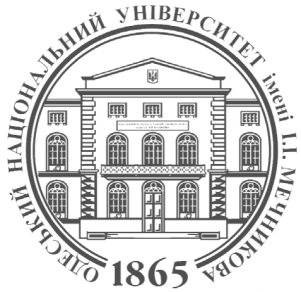 ФАКУЛЬТЕТ РОМАНО-ГЕРМАНСЬКОЇ ФІЛОЛОГІЇКАФЕДРА НІМЕЦЬКОЇ ФІЛОЛОГІЇСилабус навчальної дисципліниАКТУАЛЬНІ ПРОБЛЕМИ ГЕРМАНІСТИКИРівень вищої освіти:другий (магістерський)Галузь знань:03    Гуманітарні наукиСпеціальність:035 Філологія Спеціалізація:035.043 Германські мови та літератури (переклад включно), перша – німецькаОсвітньо-професійна програма:Германські мови та літератури (переклад включно), перша – німецькаСеместр, рік навчання:1-й семестр1 рікСтатус дисципліниОбов’язковаОбсяг:3 кредити ЄКТС, 90 годин, з яких: лекції – 16 годин, практичні заняття – 14 годин, самостійна робота – 60 годин Мова викладання:НімецькаДень, час, місце:Відповідно до  розкладуВикладачі:Наталя Юріївна ГОЛУБЕНКО, д. пед. н., професор, завідувач кафедри німецької філологіїКонтактна інформація: n.golubenko@onu.edu.ua   Робоче місце:Французький бульвар, 24/26, кафедра німецької філології (ауд. 154)Консультації:Онлайн-консультації:  за графіком онлайн Zoomhttps://us04web.zoom.us/j/8230077092?pwd=RXBUWURoY1dFUVZIditIVjRpdnBRdz09Поточний контрольПоточний контрольПоточний контрольПоточний контрольПоточний контрольПоточний контрольПоточний контрольПоточний контрольЗагальна оцінкаЗмістовий модуль 1Змістовий модуль 1Змістовий модуль 1Змістовий модуль 1Змістовий модуль 2Змістовий модуль 2Змістовий модуль 2Змістовий модуль 2100Т1Т2Т3Т4Т5Т6Т7Т8100100100100100100100100100100